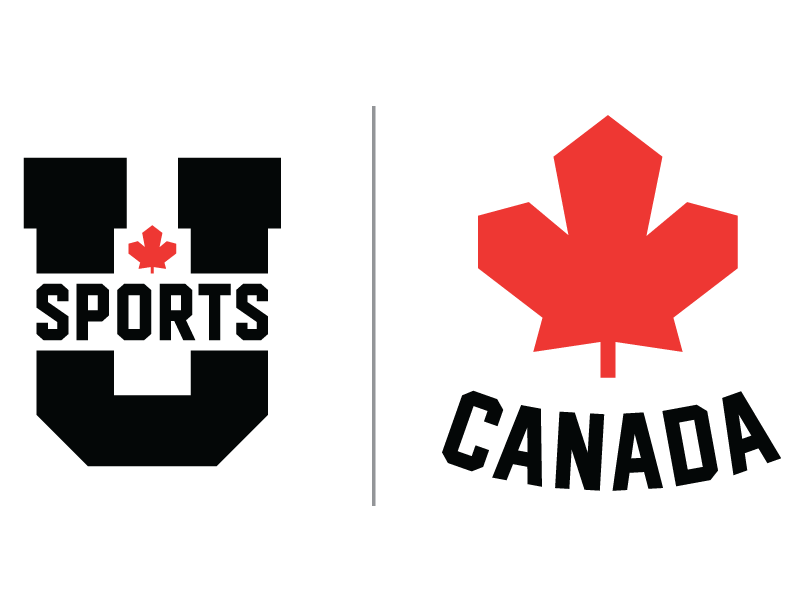 2022TRaCK anD FIELDnaTIOnaLCHaMPIOnSHIPInFORMaTIOn BULLETIn #2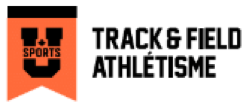 SECTION 1: GENERAL INFORMATION1. 	ORGANIZING COMMITTEE Address: 	2022 U SPORTS Track & Field Championship c/o Kate MorrisonREDS Athletics, Aitken University CentreUniversity of New Brunswick		Phone: 506-453-3552 (office)	E-mail: kate.morrison@unb.ca 			Competition Venue Address:Bill MacMackin Irving Oil Fieldhouse, 129 McAllister Drive, Saint John, NB, E2J 2S72. 	SCHEDULE OF EVENTS*All times are local*Tuesday, March 29, 2022Teams arrive	4:00PM – 7:00PM		Training time available on request: Contact:                                                Oy Akinola - oyinkoakinola@gmail.comTeam accreditation packages may be available for pick-up at the Field House during this time.  This will be confirmed closer to the event.Wednesday, March 30, 202211:00AM – 7:00PM		Training time available – Detailed Schedule Section 4. 12:30PM – 6:30PM		Team accreditation packages available for pick-up at the Field House				All remaining packages will be given out at the technical meeting.7:00PM – 8:00PM		Technical meeting – Delta Hotels by Marriott 8:00PM – 9:00PM		Coaches Meeting (not hosted by USPORTS) – Delta Hotels by MarriottThursday, March 31, 20229:00AM – 12:00PM		Training time available - Detailed Schedule Section 4.2:00 – 9:00PM		Championship Competition Day 1~5:20PM			Opening Ceremony, Anthem & Season Awards Presentation~8:15PM			Season Awards Presentation~9:00PM			Championship Awards Friday, April 1, 20229:00AM – 12:00PM		Training time available - Detailed Schedule Section 4.12:30 – 8:30PM		Championship Competition Day 2 ~4:00PM			Season Awards~7:15PM			Season Awards~8:30PM			Championship AwardsSaturday, April 2, 20229:00AM – 10:30AM		Training time available - Detailed Schedule Section 4.12:30 – 4:30PM		Championship Competition Day 3 ~12:45PM			Season Awards (if needed)~3:30PM			Season Awards~ 4:40PM – 5:45PM		Championship Awards PresentationsSunday, April 3, 2022Team Departures	3. 	COMPETITION SCHEDULE **Note: All competition is held at the Irving Oil Fieldhouse**THIS SCHEDULE MAY BE REVISED TO ACCOMMODATE CURRENT PUBLIC HEALTH GUIDELINES, IF NEEDED.  The below schedule includes revisions to the Playing Regulations to accommodate facility specifications and facilitate a safe competition. The below schedule is pending approval from Sport Committee, as per section 4.5 of the playing regulations.DAY 1 - THURSDAYDAY 2 - FRIDAYDAY 3 - SATURDAY4. 	PRACTICE SCHEDULETuesday, March 29, 20224:00PM – 7:00PM			Training time available on request: 		Contact: Oy Akinola - oyinkoakinola@gmail.comWednesday, March 30, 2022Throws11:00AM – 12:00PM		Shot Put in circle12:00PM - 1:30PM		Women’s Weight Throw in circle 1:30PM – 3:00PM		Men’s Weight Throw in circle 3:00PM – 6:00PM		Shot Put in circle6:00PM – 7:00PM		Weight Throw Flex for late arriving teamsJumps11:00AM – 7:00PM		ALL Jumps Track11:00AM – 2:00PM		Unspecified2:00PM – 5:30PM			2 Oval lanes (1&2); 4 straight away / hurdle sprint lanes 5:30PM – 7:00PM			3 Oval lanes (1-3); 3 straight away / hurdle sprint lanes*** Blocks on curve to occur @ regular 4x2 & 4x4 start area’s ***Thursday, March 31, 20229:00AM – 12:00PM		Training time availableFriday, April 1, 20229:00AM – 12:00PM		Training time availableSaturday, April 2, 20229:00AM – 10:30AM		Training time available5. 	COVID-19 HEALTH & SAFETYU SPORTS COVID-19 Vaccination Requirement

Prior to arrival at any U SPORTS National Championship event (inclusive of any ancillary events) all participants (student-athletes, coaches, team support staff, athletic therapists/team medical staff, officials, event staff, technical delegates, event medical staff and travelling team delegates) must either:Be fully vaccinated (14 days after their second dose of a two-dose, or their only dose of a one-dose, Health Canada approved COVID-19 vaccine series); ORProvide a valid basis for an accommodation (i.e., a reason which falls within a protected ground of discrimination under applicable human rights legislation)Health & Safety Protocols

More information to follow in the coming weeks.
Pre-Championship Meeting

U SPORTS and the Host Committee will hold a virtual meeting with all participating institutions regarding COVID-19 Health and Safety Protocols at the National Championship ahead of participants arrival to the Championship.SECTION 2PARTICIPATING TEAMS INFORMATION1.(A) 	 PARTICIPATING TEAMS INFORMATION  Please complete this Microsoft Office online form for the host organizing committee no later than Tuesday, March 22: https://forms.office.com/r/5sHJySisaF Once the form has been submitted, if any of the information changes please contact kate.morrison@unb.ca to update.1.(B) 	ANCILLARY EVENTS A. U SPORTS Awards (Season Awards)There will not be a formal function to present the U SPORTS season awards at this championship.   Instead, these awards will be given out at the competition venue, on March 31, April 1 & 2.  A more detailed schedule of when these awards will be presented will be available at the technical meeting.  Please note: winners will still be given the opportunity to speak following the presentation of their award.  B. Championship Awards PresentationDate: 	Saturday, April 2, 2021Site:  	Irving Oil Fieldhouse (competition venue)		Schedule: 		~ 4:45 pm (will begin following last event.)Presentations: 		Saturday’s Individual Event Awards followed by Major Awards, Team Bronze, Silver & Gold Medalists, Medals & Banners.2. 	MEETINGSA. TECHNICAL MEETINGDate: 			Wednesday, March 30, 2021		Time: 			7:00 PM – 8:00 PM Location: 		Delta Hotels by Marriott Saint JohnRoom: 			Ballroom BCAttendance: 		Coaches 		B. COACHES MEETINGDate: 			Wednesday, March 30, 2021		Time: 			8:00 PM – 9:00 PM Location: 		Delta Hotels by Marriott Saint JohnRoom: 			Ballroom BC	Attendance: 		Coaches 		Note: Any motions or recommendations coming out of this meeting are to be provided to the U SPORTS Sport Technical Sub-Committee Representatives for discussion at their next meeting.3. 	MEDIA INFORMATION MEDIA CONFERENCETBC	MEDIA ACCREDITATIONPlease contact Andy Campbell at andy.campbell@unb.ca or 506-451-6894.  If you are a visiting Sports Information Director/Communications staff, please ensure you are registered with your team through the “Participating Teams Information” online form identified in 1A above: https://forms.office.com/r/5sHJySisaF MEDIA SERVICESTBC4. 	CHAMPIONSHIP HOTEL  U SPORTS policy 20.40.3.4.1: All participating teams and team personnel attending a U SPORTS Championship requiring accommodation must stay at one of the U SPORTS Championship designated host hotels identified below.Host Hotel #1: Delta Hotels by Marriott Saint JohnAddress: 39 King Street, Saint John, NB, E2L 4W3 			Website: www.marriott.com/hotels/travel/ysjdb-delta-hotels-saint-john 		Phone: (506) 648-1981 (general)			Team reservations must be made by each team representative directly with the Hotel Conference Services Manager:Contact person: Russell Ramsay	Email: russell.ramsay@deltasaintjohn.com Rate: $139.00 + taxes per nightMaximum 4 people per roomGroup rate extended 3 days prior to and post championship,  subject to availabilityAll reservations must be accompanied by a first night room deposit or guaranteed with a major credit card. Hotel will not hold any reservations unless secured by one of the above methods.	If any rooms remain in the block as of March 9, 2022, they will be released for general sale.Room Types (in the group block):Standard rooms with 2 Queen bedsDistance from Competition Site: ~7kmAmenities: Complimentary high speed wireless internet in all guest roomsMini fridge, microwave & coffee maker available in all roomsFitness Centre and Indoor PoolComplimentary parking is effective from 12 noon on Friday to 2pm on Sunday for guests staying overnight. For parking on additional dates, a discounted 24-hour pass can be purchased upon check-in at the current rate of $15.95 plus HST.Meals: If you would like to eat meals as a team, please reach out to the hotel contact (Russell Ramsay) to arrange this in advance.Host Hotel #2: Hilton Saint JohnAddress: 1 Market Square, Saint John, NB, E2L 4Z6			Website: www.hilton.com/en/hotels/stjhihh-hilton-saint-john/			Phone: 506-632-8563		Team reservations must be made by each team representative directly with the Hotel Conference Sales Manager:Contact person: Kevin Dickinson	Email: Kevin.Dickinson@hilton.com 		Rate:  $129.00 + taxes per nightMaximum 4 people per roomGroup rate extended 3 days prior to and post championship,  subject to availabilityAll reservations must be accompanied by a first night room deposit or guaranteed with a major credit card. Hotel will not hold any reservations unless secured by one of the above methods.	If any rooms remain in the block as of March 9, 2022, they will be released for general sale.	Room Types (in the group block): Standard rooms with 2 Queen beds	Distance from Competition Site: ~7km Amenities: Complimentary high speed wireless internet in all guest roomsMini fridge and microwaves available in some rooms or by request.Fitness centre and indoor pool	Underground parking available at a current daily rate of $20.00 per day (in and out privileges).Host Hotel #3: Canada’s Best Value Inn (**NEWLY ADDED**)Address: 10 Portland Street, Saint John, NB, E2K 4H8			Phone:	506-657-7320 Team reservations must be made by each team representative directly with the Hotel Guest Services Manager:Contact person: Carol Bastarache	Email: carolb@hojosj.com (email communication is preferred)Phone: 506-674-5286	Rate:  $105.00 + taxes per nightMaximum 4 people per roomRoom Types (in the group block): Standard rooms with 2 Queen beds	Standard rooms with 1 King bed and a pull-out sofaDistance from Competition Site: ~8km Amenities: Complimentary high speed wireless internet in guest roomsFitness facility and indoor pool	Complimentary breakfast daily 6am-10amComplimentary parking and bus parking availableOFFICIALS:A room block for the championship officials will be available at an alternate hotel.   The host organizing committee will reserve these rooms on behalf of the officials.  5. 	TRAVEL & TRANSPORTATIONTeams will be responsible for securing their own transportation during the championship.Rental car options are available at each airport.  The following are those operating at the Saint John Airport (YSJ):Avis
506-696-4406
1-800-831-2847Enterprise
506-696-3340
1-800-261-7331Budget
506-633-3467
1-800-268-8900National
506-696-3340
1-800-261-7331Alamo
506-696-3340
1-800-261-7331Air travel options:Saint John International Airport (YSJ)Distance from Competition Site: ~ 15 minutesFredericton International Airport (YFC)Distance from Competition Site: ~ 1 hour and 10 minutesGreater Moncton Romeo LeBlanc International Airport Distance from Competition Site: ~ 1 hour and 30 minutesHalifax Stanfield International AirportDistance from Competition Site: ~ 4 hours and 45 minutesBus options:TRIUS Charter Bus DivisionContact Angie Thibault to arrange transportation (airport pick-ups, etc.): charters@triusgroup.com 6. 	TEAM REGISTRATION AND ACCREDITATION  TEAM ENTRIESFull names (not just first initial) and seed time performances as they appear in the rankings must be included. Entries will be accepted in one of two formats:TrackieReg.comThe preferred method of entry is via Trackie online registration with the following link:     http://www.trackiereg.com/USport2022Deadline for Submission: Monday March 21, 2022 11:59PM EST / 9:59PM MSTHyTek FileIf you require a Hy-Tek file instead, please email SaintJohnTrack@gmail.com to inquire.Timeline for Entries to Championships, as per Playing Regulations 3.4.ACCREDITATION PICK-UPEach team will receive accreditation passes for each participating athlete and coach. Up to five additional VIP passes will be available for Athletic Directors or University Presidents of participating teams. To register your team for accreditation and to receive appropriate passes for your travel party, please complete the Participating Teams Information Form above in (1.A.):   https://forms.office.com/r/5sHJySisaFTeam packages will be available for pick-up at the Irving Oil Field House – see the Schedule of Events on page 3 for times. All packages not picked up by 6:30pm on Wednesday evening will be brought to the technical meeting.7. 	TEAM SERVICES  Teams will not have access to dedicated locker rooms.  Participating athletes will have access to public changing rooms upon request.  8. 	SPONSORSHIP  LOCAL SPONSORSSaint John LNG (Presenting Sponsor)Envision Saint John – The Regional Growth AgencyUNB Alumni AssociationSaint John Hotel AssociationMoosehead Breweries LimitedIrving Oil LimitedBeynon Sport Surfaces & Playtek Enterprises9. 	TECHNICAL INFORMATION  	A. COMPETITION VENUEIrving Oil Fieldhouse, 129 McAllister Drive, Saint John, NB, E2J 2S7: http://irvingoilfieldhouse.com/ Competition Site: Irving Oil FieldhousePlaying Dimensions: 6 lane 200m oval (not banked), 8 lane 60m sprint straight away – Beynon 2000 Hobart SurfaceFloor/Field: 2 – 60mx30m turf fields, hurdles for competition and warm-up, 1 pole vault location (40m runway), 1 long jump/triple jump location (40m runway), 1 throw circle with cage. Seating Capacity: 650-700 (using portable bleachers)	Team Rooms:  Shared change rooms available on requestParking: Free on-site parking available. 300 primary spaces & 300 overflow	B. EQUIPMENTAll teams are required to ensure any equipment brough into the competition facility is cleaned and sanitized before entering the facility. This also applies to athletes’ personal equipment. The shipping of pole vault poles to and from the Championship is the responsibility of the visiting team. If you wish to have your team poles sent directly to the Irving Oil Field House please use the address below. Please allow where possible 2 extra days if shipping poles to New Brunswick.Irving Oil Fieldhouse, 129 McAllister Drive, Saint John, NB, E2J 2S7Attn: Oy Akinola - U SPORTS Track & Field Championships	C. LOCKER ROOMSTeams will not have access to dedicated locker rooms.  Participating athletes will have access to public changing rooms upon request. 10. 	MEDICAL SERVICESThe following information will clarify the medical and therapy services available during the 2022 U SPORTS Track & Field Championships.  A dedicated area in the field house will be available for therapy tables. Caitlin Marshall, Athletic Therapist for championship athletic therapy - E-mail cgmarshall4@gmail.comJulia Loparco will be the COVID-19 Lead Phone numbers and other contact information will be provided on arrival.11. 	HOSPITALITY ROOMSVIPs/Officials/Volunteer HospitalityLocation: 		Multi-Purpose Room - Irving Oil Field House Accessible To: 	VIPs, Officials, and Volunteers Opening times: 	During competition schedule Services: 		Snacks, Coffee, light meals dailyCoaches HospitalityThere will not be a hospitality room at the hotel(s).  Depending on NB public health restrictions and recommendations at the time of this championship, there may be a coaches’ social at a local establishment. This will be communicated at the coaches meeting on Wednesday evening. SECTION 3THE FANS CORNER1. 	CITY GUIDEA. ABOUT THE CITYSaint John is a city on the Bay of Fundy, in New Brunswick, Canada. It’s known for the Reversing Rapids, a phenomenon caused by worlds highest, Bay of Fundy tides colliding with the Saint John River. Food and craft stalls fill the Saint John City Market, established in an 1876. On a peninsula nearby, trails wind through Irving Nature Park’s salt marshes, volcanic rock and forests. Our city is home to some of New Brunswick’s most prosperous industries and one the largest east coast seaports.B. ATTRACTIONS, EXPERIENCES & UPCOMING EVENTSLearn more about the Saint John & Bay of Fundy Region at: https://www.discoversaintjohn.com/RESTAURANTS & BARSLearn about the many great places to eat: https://www.discoversaintjohn.com/food-and-drink 2. 	TICKETING INFORMATIONGeneral Admission Tickets:Tickets will be sold on-site only (if NB public health restrictions permit spectators). 3. 	ON-SITE FAN INFORMATIONACCESS & PARKINGFree on-site parking available. 300 primary spaces & 300 overflow	SERVICESEmergency Information: Should you need immediate assistance, please notify the nearest event staff member or call 911.Lost and Found: located at the front desk of the Irving Oil Field House. Compliments, Comments and Concerns: Your voice is important to us and we value your feedback. We want to hear about you game day experience. Ask one of the Event Staff to speak with a supervisor.Lost Children: Please report lost children to the nearest event staff/supervisor. Any report will be acted on immediately to locate and return the person to his or her parent(s), guardian(s) or companion(s). A public announcement may be made in the case of an emergency.WASHROOMS: Washrooms are located near the entry to the field house facility CHAMPIONSHIP MERCHANDISEU SPORTS Track & Field Championship branded merchandise (limited amount and sizes) is anticipated to be available for sale on site at the championship. More information to follow.COVID-19:Everyone must follow the public health guidelines and restrictions as outlined by the Province of NB.  POSITIONNAMEPHONEE-MAILConvenor & REDS Athletic Director John Richardjrichard@unb.ca Championship Coordinator Kate Morrison506-261-4006kate.morrison@unb.caMeet Manager – Competition OperationsBill MacMackin506-647-4931bill@selectfh.caTechnical AdvisorDave Thomas506-847-4347atlantic.hershey@gmail.com Registration, Timing & Results Richard Chadwickrichardjchadwick@gmail.com Student-Athlete services Victoria LeBlancleblanckvictoria@gmail.com Athlete Medical servicesCaitlin Marshallcgmarshall4@gmail.com Medical OfficerTaylor Lamarchetaylamarche@gmail.com Covid-19 LeadJulia Loparcojulialoparco5@gmail.com Sponsorship & Corporate SalesNick Zildjan & Bill MacMackinnick.zildjan@unb.cabill@selectfh.ca Communications, Media & WebcastingAndy Campbellandy.campbell@unb.caAccreditationAndy Campbell & Bill MacMackinandy.campbell@unb.cabill@selectfh.caTicketingNick Zildjan & Bill MacMackinnick.zildjan@unb.cabill@selectfh.caAwards & CeremoniesKate MorrisonVolunteer Coordinator, Community Outreach & OfficialsOy Akinola & Carl Cummingsoyinkoakinola@gmail.com Social MediaMarketing & PromotionsNick Zildjannick.zildjan@unb.ca Hotels, Team Services & HospitalityKate MorrisonVenue & EquipmentGlen GraySaintJohnTrack@gmail.com FinanceJillian Brewerjillian@unb.caU SPORTS – Director of SportJennifer Smartjsmart@usports.caTimeEventGenderCategory2:00PMWeight ThrowWFinal2:00PM60 M HurdlesWPent2:40PMHigh JumpWPent3:45PM60 M MHep4:30PMLong JumpMHep5:00PMShot PutWPent5:20PMOpening Ceremony  Opening Ceremony  5:35PMAWARDS (Season)6:00PM60 MWHeats6:10PM60 MMHeats6:10PMLong JumpWPent6:15PMShot PutMHep7:00PM60 MWFinal7:10PM60 MMFinal7:30PMHigh JumpMHep7:30PM600 MWHeats7:45PM600 MMHeats8:00PM800 MWPent8:15PMAWARDS (Season)8:20PM4x200 MWHeats8:40PM4x200 MMHeats9:00PMAWARDS (Medals)TimeEventGenderCategory12:30PMWeight ThrowMFinal1:30PM60 M HurdlesMHep2:30PMPole VaultMHep4:00PMAWARDS (Season)4:30PM60 M HurdlesWHeats4:45PM60 M HurdlesMHeats5:00PMLong JumpWFinal5:00PMHigh JumpMFinal5:00PM1000 MWFinal5:10PM1000 MMFinal5:20PM1000 MMHep5:30PMPole VaultWFinal5:30PM60 M HurdlesWFinal5:40PM60 M HurdlesMFinal5:50PM300 MWHeats6:05PM300 MMHeats6:30PM3000 MWFinal6:50PM3000 MMFinal7:00PMLong JumpMFinal7:00PMShot PutWFinal7:15PMAWARDS (Season)7:40PM300 MWFinal7:50PM300 MMFinal8:00PM4x800 MWFinal8:15PM4x800 MMFinal8:30PMAWARDS (Medals)        TimeEventGenderCategory12:30PMTriple JumpWFinal12:30PMPole VaultMFinal           12:45PMAWARDS (Season)1:15PM600 MWFinal1:30PM600 MMFinal2:15PM4x200 MWFinal2:25PM4x200 MMFinal2:30PMHigh JumpWFinal2:45PMTriple JumpMFinal2:45PMShot PutMFinal2:45PM1500 MWFinal3:00PM1500 MMFinal4:00PM4x400 MWFinal4:15PM4x400 MMFinal4:40PM     CHAMPIONSHIP AWARDS     CHAMPIONSHIP AWARDSEntry forms distributedFebruary 22, 2022Conference ChampionshipsMarch 17-20, 2022Conference results to U SPORTS and Meet Convener3:00pm on Saturday, March 19 or6:00pm on Sunday, March 20 if meet completes on Sunday, March 20, 2022Entry Deadline for U SPORTS Championships11:59pm EST on Monday, March 21, 2022Draft List of entries3:00pm EST on Tuesday, March 22, 2022Corrections to Draft List of entries11:59pm EST on Tuesday, March 22, 2022Final List of entries3:00pm EST on Wednesday, March 23, 2022Field Services ProvidedA Hosting Therapist (may be student or designated Varsity therapy staff) may  discuss the appropriate emergency action plan and protocol with the visiting medical staff when you arrive, prior to practicing at our facility, and again prior to competition time. The Hosting therapist will be onsite to assist you at practices. A Certified Athletic Therapist will be on site during all competitions.Hosting Medical Staff will act as a First Responder, to assist the visiting team’s medicalstaff for the duration of the tournament. This coverage will begin with Wednesday March 4 practice time. Teams using our facility prior to March 9 should contact operations in the event of an emergency.A physician will be on call. No immediate physician services will be available on site. If you require the services of a physician, please contact me by phone to see if a consult can be arranged. If you do not have a dedicated medical representative or team therapist travelling with your team, please notify us prior to your arrival so that we can work with your team to determine who would be acting as team medical representative and/or to determine if any arrangements need to be made to assist in pre-practice/competition preparations. Fees may be forwarded to your institution regardless of whether medical services are utilized or not regardless of conference affiliation.All supplies must be provided by the visiting team or a charge back of supplies used will apply. For any supply requests needed during your stay here, please contact us the contacts above.Should emergency transport to the Hospital be required, the EAP will outline the protocol via ambulance transport. UNB will not be responsible for any charges associated with emergency transportation of visiting athletes, team staff or spectators. A list of local taxi or potential drivers will be available upon request.For Non-emergency transportation, the EAP will outline services to assist your athlete – these transportation costs will be the responsibility of the visitor requesting (visiting athlete or team member) payable at time of service provided.UNB Staff, Students and affiliates will NOT transport an injured athlete.Emergency EquipmentEmergency equipment will be provided at the practice and competition venue site; the Host Therapist will review the list and location of supplies during Wednesday, Thursdayand Friday practices, and again, prior to competition;Emergency telephone access at Facility Services desk; cell phones with Host medical staff.Ice & ice bags on-site;In case of emergency, the competition venue will have: Crutches; Quick & Speed splints (small and femoral); Blanket; Oxygen; AED (on NE wall); Spine board & accessories; Wound care supplies. Host Medical will outline to location of the equipment in the event of an emergency.Any costs associated with destruction of any equipment due to vandalism or misuse will be billed to the visiting team Athletics Program.Clinic Space / Prep AreaFor all visiting teams, a pre-practice and game preparation area for your athletes will be available to all teams for the duration of the tournament. This area will be located on the side field of the Irving Oil Field House. There will be NO ACCESS to cold tubs, hydrocollators or hot packs during the tournament. Towels for therapy will NOT be provided.Recommend not to leave your therapy kit or personal belongings unsupervised.Teams are welcome to bring their own portable table and set up in the designated area of the field house. Please keep belongings away from the track areaClinical Services:Access to Athletic therapy or Physiotherapy staff may be available for visitingathletes requiring services.Visiting athletes who request therapy assessment or treatment when at the tournament require prior written notification from their Head Therapist.Physician ServicesPhysician services may be provided only on an ‘On-Call’ basis. Visiting athletesMUST have provincial health care information prior to accessing physician services. Injury CommunicationAn Injury Report Form will be used for any injured athlete reviewed at the competition site. Copy given to injured athlete upon request.HospitalSaint John Regional Hospital - emergency department for medical 400 University Ave, Saint John, NB E2L 4L2Local PharmacyShoppers Drug Mart Open 24 hours407 Westmorland Road, Saint JohnSteeves Pharmasave 212 McAllister Dr, Saint JohnImportant #’sEmergency: 911 If an ambulance needs to be called, please have the hosting therapist make the call. He/she will know who else needs to know the EAP has been activated.